Formularz zgłoszeniowy 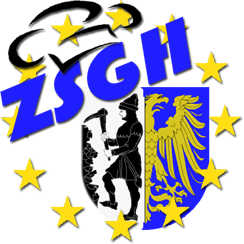 uczestnika konkursu:„Przygotuj bombowe smoothie”Podczas VIII Międzynarodowych Warsztatów Gastronomiczno – Hotelarskich Imię i nazwiskoKlasaNr kontaktowyReceptura smoothie